Nome: Mariana Filipa Silva Alves BaptistaTurma: 4ºFAtividade divertida na cozinha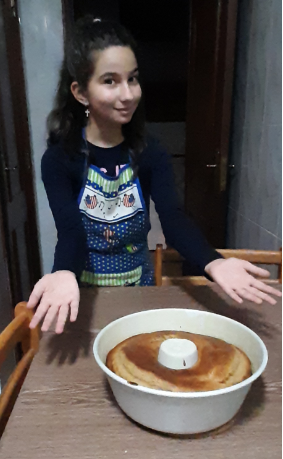 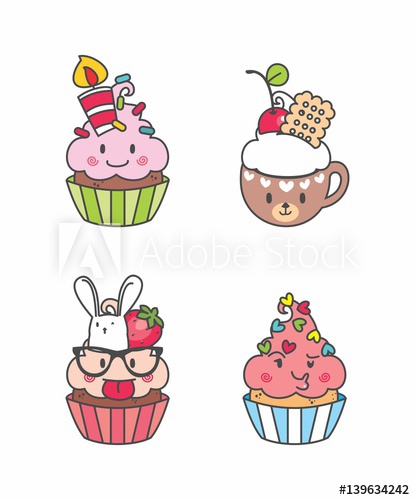 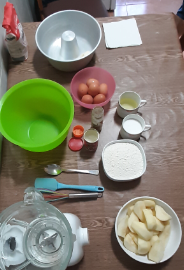 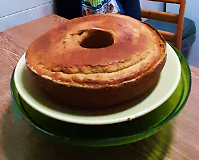 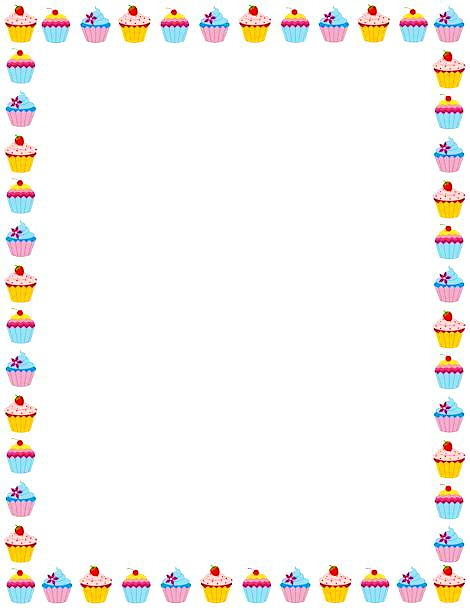 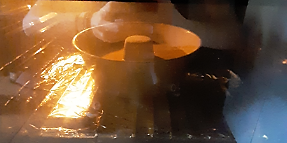 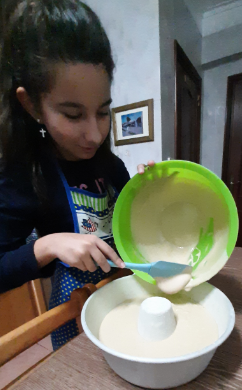 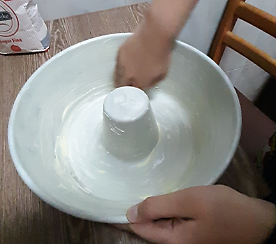 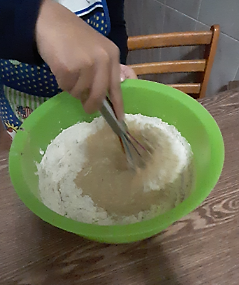 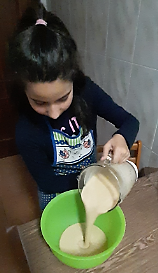 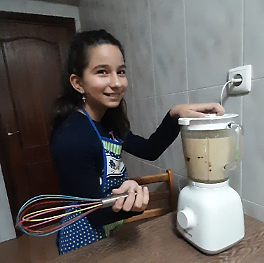 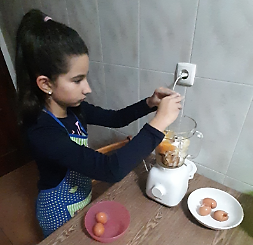 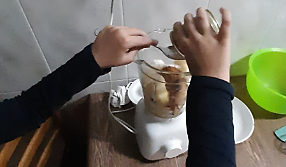 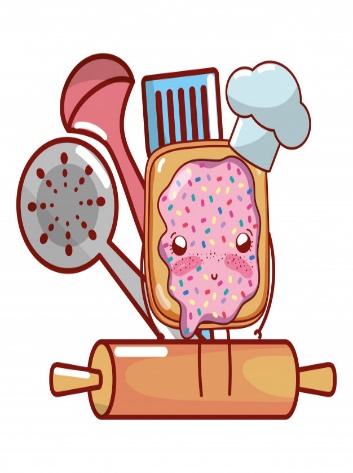 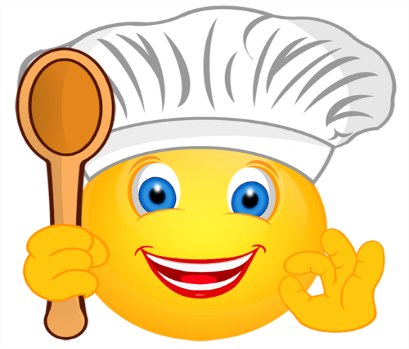 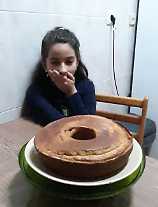 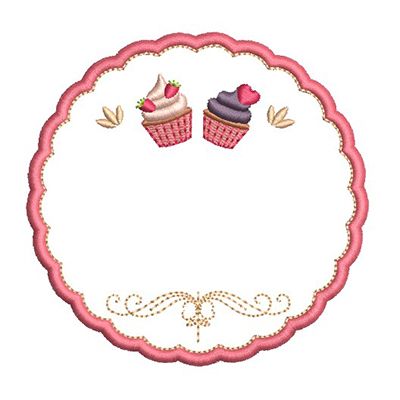 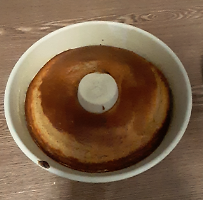 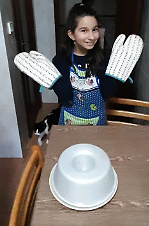 